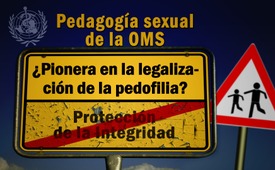 Pedagogía sexual de la OMS – ¿Pionera en la legalización de la pedofilia?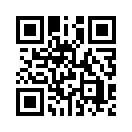 Un fiscal francés ha retirado la acusación de violación contra un hombre de 28 años aduciendo que la joven de 11 años, Sarah, había dado su consentimiento. ¿Cómo es compatible esto con el derecho fundamental amparado por la ley en virtud del cual los niños y jóvenes son objeto de especial protección de su integridad? En esta emisión los expertos advierten seriamente de las desastrosas consecuencias que puede tener la implantanción en Europa de los estándares para la educación sexual de la OMS. ¿No son acaso los medios oportunos para dar vía libre a la legalización de la pedofilia?Un fiscal francés ha retirado la acusación de violación contra un hombre de 28 años aduciendo que la joven de 11 años, Sarah, había dado su consentimiento. Este hombre ahora solo es acusado de abuso sexual a una menor. El fiscal argumentó que Sarah había consentido la relación sexual y que no había sido forzada a mantener dicha relación. En opinión de las autoridades francesas, ella siguió libremente al acusado.

Armelle Le Bigot Macaux, directora de la asociación pro derechos del niño Cofrade, argumenta: “Es realmente asombroso que el fiscal piense que una niña de 11 años tiene la capacidad de discernimiento de un adulto.“
La mayoría de los Estados de Europa establecen una edad de protección de la infancia entre 14 y 17 años. En todas las relaciones sexuales de adultos con personas comprendidas en esta edad de protección existe la premisa incuestionable de que un niño no está en condiciones de dar o no su consentimiento.
¿Cómo podemos llegar a pensar –a pesar de la conclusión del fiscal- que las relaciones sexuales entre un hombre adulto y una niña de 11 años han podido ser consentidas?
A tal fin, echemos una ojeada a la discusión sobre la educación sexual escolar en Europa, según los estándares de la OMS.
El Dr. Maurice Berger, en calidad de portavoz de un grupo de 20 médicos, psiquiatras, psicólogos clínicos y especialistas en traumas, en junio de 2017 lanzó la voz de alarma a la sociedad francesa a modo de una petición. Advertían seriamente de las desastrosas consecuencias que los „estándares de la OMS sobre educación sexual para Europa“ tendrían sobre los niños. Dichos estándares propugnan la educación sexual desde preescolar basándose en la premisa de que un niño es un ser sexuado desde su nacimiento, tiene necesidades sexuales y, por tanto, derecho a la sexualidad.
Así se expone en la introducción de los estándares de la OMS: “El enfoque integral (de la pedagogía sexual) considera la sexualidad como un potencial humano, como una energía vital general que ayuda a los niños y a los jóvenes a desarrollar sus capacidades básicas, y con cuya ayuda podrán determinar por sí mismos su sexualidad y sus relaciones en las distintas fases del desarrollo. Ello los fortalece para vivir su sexualidad y su interactuación de una manera plena y responsable.“
Este estándar se implementa no solo en Francia, sino también en Alemania, Austria y Suiza, y se financia con impuestos, como es el caso, por ejemplo, de Suiza, donde el Departamento de Salud (Bundesamt für Gesundheit) hace años que financia con cantidades millonarias “ La salud sexual en Suiza“. El Departamento de Salud, junto con una Alianza para la Educación Sexual, pretende implantar el estándar de la OMS para Europa en Suiza.
La doctora en psicología y autora especializada Ariane Bilheran ha analizado minuciosamente el texto del estándar de la OMS para Europa y advierte de que el contenido de la declaración no tiene nada que ver con la protección del niño propiamente dicha, tal como se establece en el art. 11, apdo. 1 de la Constitución Suiza. Dice textualmente: „Por el contrario, se trata de utilizar la prevención [que aquí se refiere a la educación sexual en la primera infancia] como pretexto perverso para impulsar ideologías y comportamientos pedófilos.“
Examinando el programa de prevención de la Protección del Niño suiza, se encuentra constantemente este argumento „¡Mi cuerpo me pertenece!“. El programa se dirige a niños de primaria de entre 6 a 9 años, dirigiéndose los mensajes de prevención directamente al niño, para que determine por sí mismo qué tocamientos hace y cuáles no. Con ello se deja al niño a su propia merced, suponiendo que a esta edad los niños tienen la capacidad de juicio necesaria para ello. 
Los argumentos decisivos de las organizaciones pedófilas para la legalización de la pedofilia „no violenta“ son el derecho de los niños a la sexualidad y al consentimiento. Así reza la reivindicación de la AHS (Comunidad de trabajo para la sexualidad humana, por sus siglas en alemán) en su „informe sobre su posición frente a la sexualidad entre adultos y niños“ de 1988: „Las relaciones sexuales en igual de derechos, consentidas y responsables -que, por tanto, no serían perjudiciales- ya no pueden ser punibles, tampoco entre adultos y niños.“
Ariane Bilheran llega a la conclusión de que las redes pedófilas, bien conectadas internacionalmente, han debido estar involucradas en el desarrollo del estándar de la OMS, para así -en un futuro- dejar libre el camino a la desprotección legal de niños y menores ante los pedófilos.
Este último caso judicial de Francia muestra que precisamente estas reivindicaciones de las organizaciones pedófilas están dando ya sus primeros pasos. La ya puesta en marcha práctica de la pedagogía sexual de la OMS está dando sus primeros frutos. Hacemos un llamamiento a educadores, autoridades educativas y padres a que reclamen el todavía vigente derecho a la protección de niños y jóvenes, como -por ejemplo- se establece en la constitución suiza: Art. 11/apdo. 1 „Los niños y los jóvenes serán objeto de especial protección de su integridad y apoyo a su desarrollo.“de af.Fuentes:https://deutsch.rt.com/europa/58142-frankreich-28-jahriger-hat-sex-mit-11-jahrigem-schulkind/

http://schutzinitiative.ch/1838/schutzinitiative-aktuell-ausgabe-nr-21-september-2017

https://www.sante-sexuelle.ch/wp-content/uploads/2013/04/Standards-Sexualaufkl%C3%A4rung-OMS.pdf

https://www.sante-sexuelle.ch/uber-uns/stiftung/jahresbericht/

http://ahsga.ch/wp-content/uploads/2012/10/Grundlagenpapier-Sexualp%C3%A4dagogik-Hoschule-Luzern.pdf

https://web.archive.org/web/20140410162832/http://www.ahs-online.de/wb/pages/veroeffentlichungen/sexualitaet-zwischen-kind-und-erwachsenen.php

https://de.wikipedia.org/wiki/SchutzalterEsto también podría interesarle:---Kla.TV – Las otras noticias ... libre – independiente – no censurada ...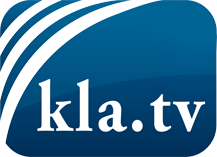 lo que los medios de comunicación no deberían omitir ...poco escuchado – del pueblo para el pueblo ...cada viernes emisiones a las 19:45 horas en www.kla.tv/es¡Vale la pena seguir adelante!Para obtener una suscripción gratuita con noticias mensuales
por correo electrónico, suscríbase a: www.kla.tv/abo-esAviso de seguridad:Lamentablemente, las voces discrepantes siguen siendo censuradas y reprimidas. Mientras no informemos según los intereses e ideologías de la prensa del sistema, debemos esperar siempre que se busquen pretextos para bloquear o perjudicar a Kla.TV.Por lo tanto, ¡conéctese hoy con independencia de Internet!
Haga clic aquí: www.kla.tv/vernetzung&lang=esLicencia:    Licencia Creative Commons con atribución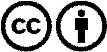 ¡Se desea la distribución y reprocesamiento con atribución! Sin embargo, el material no puede presentarse fuera de contexto.
Con las instituciones financiadas con dinero público está prohibido el uso sin consulta.Las infracciones pueden ser perseguidas.